Team Up Plus dla klasy IVKryteria ocenyTeam Up Plus dla klasy IVKryteria ocenyTeam Up Plus dla klasy IVKryteria oceny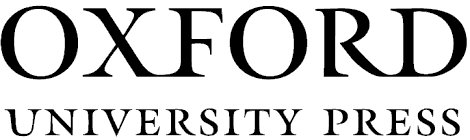 WelcomeWelcomeWelcomeWelcomeWelcomeWelcomeCEL KSZTAŁCENIA WG NOWEJ PODSTAWY PROGRAMOWEJOCENAOCENAOCENAOCENAOCENACEL KSZTAŁCENIA WG NOWEJ PODSTAWY PROGRAMOWEJBARDZO DOBRADOBRADOBRADOSTATECZNADOPUSZCZAJĄCARozumienie wypowiedziUczeń rozumie proste, typowe wypowiedzi ustne i pisemne z zakresu obejmującego słownictwo i środki językowe uwzględnione w rozdziale Welcome i wykonuje zadania sprawdzające rozumienie tych tekstów, nie popełniając błędów.Uczeń rozumie proste, typowe wypowiedzi ustne i pisemne z zakresu obejmującego słownictwo i środki językowe uwzględnione w rozdziale Welcome i wykonuje zadania sprawdzające rozumienie tych tekstów, popełniając niewielkie błędy.Uczeń rozumie proste, typowe wypowiedzi ustne i pisemne z zakresu obejmującego słownictwo i środki językowe uwzględnione w rozdziale Welcome i wykonuje zadania sprawdzające rozumienie tych tekstów, popełniając niewielkie błędy.Uczeń rozumie proste, typowe wypowiedzi ustne i pisemne z zakresu obejmującego słownictwo i środki językowe uwzględnione w rozdziale Welcome i wykonuje zadania sprawdzające rozumienie tych tekstów, popełniając dużo błędów.Uczeń rozumie proste, typowe wypowiedzi ustne i pisemne z zakresu obejmującego słownictwo i środki językowe uwzględnione w rozdziale Welcome i wykonuje zadania sprawdzające rozumienie tych tekstów, popełniając bardzo dużo błędówUzyskiwanie informacji i reagowanie na wypowiedziUczeń w sposób płynny pyta o imię, wiek i ulubiony kolor i miesiąc, godzinę i porę dnia, datę urodzin, reaguje na takie pytania adekwatnie do sytuacji w sposób zrozumiały, wykonuje polecenia, nie popełniając błędów.Uczeń udziela, pyta i prosi o informacje związane z imieniem, wiekiem, ulubionym kolorem i miesiącem, godziną, porą dnia, datą urodzin w miarę zrozumiały sposób, popełniając drobne błędy językowe, nie wpływające na zrozumienie wypowiedzi.Uczeń udziela, pyta i prosi o informacje związane z imieniem, wiekiem, ulubionym kolorem i miesiącem, godziną, porą dnia, datą urodzin w miarę zrozumiały sposób, popełniając drobne błędy językowe, nie wpływające na zrozumienie wypowiedzi.Uczeń udziela, pyta i prosi o informacje związane z imieniem, wiekiem, ulubionym kolorem i miesiącem, godziną, porą dnia, datą urodzin, popełniając błędy językowe, które w niewielkim stopniu wpływają na właściwe zrozumienie wypowiedzi.Uczeń udziela, pyta i prosi o informacje związane z imieniem, wiekiem, ulubionym kolorem i miesiącem, godziną, porą dnia, datą urodzin, popełniając błędy językowe, które w znacznym stopniu wpływają na właściwe zrozumienie wypowiedzi.Gramatyka i słownictwoUczeń poprawnie stosuje poznane słownictwo i struktury gramatyczne z rozdziału Welcome, uwzględniając litery alfabetu, liczebniki 1-30, nazwy kolorów, nazwy przedmiotów znajdujących się klasie, nazwy dni tygodnia, miesięcy i pór roku, czasownik to be, liczbę pojedynczą i mnogą rzeczowników, przedimek nieokreślony a/an, zaimki osobowe.Uczeń stosuje poznane słownictwo z rozdziału Welcome, uwzględniając litery alfabetu, liczebniki 1-30, nazwy kolorów, nazwy przedmiotów znajdujących się klasie, nazwy dni tygodnia, miesięcy i pór roku, czasownik to be, liczbę pojedynczą i mnogą rzeczowników, przedimek nieokreślony a/an, zaimki osobowe, popełniając nieliczne błędy.Uczeń stosuje poznane słownictwo z rozdziału Welcome, uwzględniając litery alfabetu, liczebniki 1-30, nazwy kolorów, nazwy przedmiotów znajdujących się klasie, nazwy dni tygodnia, miesięcy i pór roku, czasownik to be, liczbę pojedynczą i mnogą rzeczowników, przedimek nieokreślony a/an, zaimki osobowe, popełniając nieliczne błędy.Uczeń stosuje poznane słownictwo z rozdziału Welcome, uwzględniając litery alfabetu, liczebniki 1-30, nazwy kolorów, nazwy przedmiotów znajdujących się klasie, nazwy dni tygodnia, miesięcy i pór roku, czasownik to be, liczbę pojedynczą i mnogą rzeczowników, przedimek nieokreślony a/an, zaimki osobowe, popełniając liczne błędy.Uczeń stosuje poznane słownictwo z rozdziału Welcome, uwzględniając litery alfabetu, liczebniki 1-30, nazwy kolorów, nazwy przedmiotów znajdujących się klasie, nazwy dni tygodnia, miesięcy i pór roku, czasownik to be, liczbę pojedynczą i mnogą rzeczowników, przedimek nieokreślony a/an, zaimki osobowe, popełniając bardzo liczne błędy.UNIT 1UNIT 1UNIT 1UNIT 1UNIT 1UNIT 1CEL KSZTAŁCENIA WG NOWEJ PODSTAWY PROGRAMOWEJOCENAOCENAOCENAOCENAOCENACEL KSZTAŁCENIA WG NOWEJ PODSTAWY PROGRAMOWEJBARDZO DOBRADOBRADOBRADOSTATECZNADOPUSZCZAJĄCAZachowania społeczne i interakcjaUczeń wita się, żegna i przedstawia się, pyta o samopoczucie, stosując właściwe formy grzecznościowe, nie popełniając większych błędów. Uczeń wita się, żegna i przedstawia się, pyta o samopoczucie, stosując właściwe formy grzecznościowe i popełniając niewielkie błędy językowe, nie wpływające na zrozumienie wypowiedzi.Uczeń wita się, żegna i przedstawia się, pyta o samopoczucie, stosując właściwe formy grzecznościowe i popełniając niewielkie błędy językowe, nie wpływające na zrozumienie wypowiedzi.Uczeń wita się, żegna i przedstawia się, pyta o samopoczucie, stosując częściowo odpowiednie formy grzecznościowe, popełniając błędy językowe, które w niewielkim stopniu wpływają na właściwe zrozumienie wypowiedzi.Uczeń wita się, żegna i przedstawia się, pyta o samopoczucie, nie stosując właściwych form grzecznościowych popełniając błędy językowe, które w znacznym stopniu wpływają na właściwe zrozumienie wypowiedzi.Rozumienie wypowiedziUczeń rozumie proste, typowe wypowiedzi ustne i pisemne z zakresu obejmującego słownictwo i środki językowe uwzględnione w rozdziale 1 i wykonuje zadania sprawdzające rozumienie tych tekstów, nie popełniając błędów.Uczeń rozumie proste, typowe wypowiedzi ustne i pisemne z zakresu obejmującego słownictwo i środki językowe uwzględnione w rozdziale 1 i wykonuje zadania sprawdzające rozumienie tych tekstów, popełniając niewielkie błędy.Uczeń rozumie proste, typowe wypowiedzi ustne i pisemne z zakresu obejmującego słownictwo i środki językowe uwzględnione w rozdziale 1 i wykonuje zadania sprawdzające rozumienie tych tekstów, popełniając niewielkie błędy.Uczeń rozumie proste, typowe wypowiedzi ustne i pisemne z zakresu obejmującego słownictwo i środki językowe uwzględnione w rozdziale 1 i wykonuje zadania sprawdzające rozumienie tych tekstów, popełniając dużo błędów.Uczeń rozumie proste, typowe wypowiedzi ustne i pisemne z zakresu obejmującego słownictwo i środki językowe uwzględnione w rozdziale 1 i wykonuje zadania sprawdzające rozumienie tych tekstów, popełniając bardzo dużo błędów.Uzyskiwanie i udzielanie informacjiUczeń w sposób płynny udziela, pyta i prosi o informacje związane z krajem swojego pochodzenia i narodowością.Uczeń udziela, pyta i prosi o informacje związane z krajem swojego pochodzenia i narodowością, popełniając drobne błędy językowe, nie wpływające na zrozumienie wypowiedzi.Uczeń udziela, pyta i prosi o informacje związane z krajem swojego pochodzenia i narodowością, popełniając drobne błędy językowe, nie wpływające na zrozumienie wypowiedzi.Uczeń udziela, pyta i prosi o informacje związane z krajem swojego pochodzenia i narodowością, popełniając błędy językowe, które w niewielkim stopniu wpływają na właściwe zrozumienie wypowiedzi.Uczeń udziela, pyta i prosi o informacje związane z krajem swojego pochodzenia i narodowością, popełniając błędy językowe, które w znacznym stopniu wpływają na właściwe zrozumienie wypowiedzi.Reagowanie ustne i pisemneUczeń uczestniczy w prostej rozmowie, właściwie i zrozumiale reaguje w sytuacjach komunikacyjnych związanych z przedstawianiem się, podawaniem informacji dotyczących pochodzenia i miejsca zamieszkania oraz narodowości.Uczeń uczestniczy w prostej rozmowie, w miarę zrozumiale i adekwatnie reaguje w typowych sytuacjach komunikacyjnych związanych z przedstawianiem się, podawaniem informacji dotyczących pochodzenia i miejsca zamieszkania oraz narodowości, popełniając niewielkie błędy językowe.Uczeń uczestniczy w prostej rozmowie, w miarę zrozumiale i adekwatnie reaguje w typowych sytuacjach komunikacyjnych związanych z przedstawianiem się, podawaniem informacji dotyczących pochodzenia i miejsca zamieszkania oraz narodowości, popełniając niewielkie błędy językowe.Uczeń uczestniczy w bardzo prostej rozmowie, reaguje w typowych sytuacjach komunikacyjnych związanych z przedstawianiem się, podawaniem informacji dotyczących pochodzenia i miejsca zamieszkania oraz narodowości, często wzorując się na modelu rozmowy i korzystając z pomocy nauczyciela, popełniając błędy językowe, które w niewielkim stopniu wpływają na właściwe zrozumienie wypowiedzi..Uczeń stara się uczestniczyć w bardzo prostej rozmowie związanej z przedstawianiem się, podawaniem informacji dotyczących pochodzenia i miejsca zamieszkania oraz narodowości, korzystając w dużej mierze z pomocy nauczyciela, popełniając błędy językowe, które w znacznym stopniu wpływają na właściwe zrozumienie wypowiedzi.Gramatyka i słownictwoUczeń poprawnie stosuje poznane słownictwo z rozdziału 1, w tym, m.in., nazwy państw i narodowości, czas present simple, czasownik to be, przymiotniki dzierżawcze.Uczeń stosuje poznane słownictwo z rozdziału 1, w tym, m.in., nazwy państw i narodowości, czas present simple, czasownik to be, przymiotniki dzierżawcze, popełniając nieliczne błędy.Uczeń stosuje poznane słownictwo z rozdziału 1, w tym, m.in., nazwy państw i narodowości, czas present simple, czasownik to be, przymiotniki dzierżawcze, popełniając nieliczne błędy.Uczeń stosuje poznane słownictwo z rozdziału 1, w tym, m.in., nazwy państw i narodowości, czas present simple, czasownik to be, przymiotniki dzierżawcze, popełniając liczne błędy.Uczeń stosuje poznane słownictwo z rozdziału 1, w tym, m.in., nazwy państw i narodowości, czas present simple, czasownik to be, przymiotniki dzierżawcze, popełniając bardzo liczne błędy.Tworzenie tekstu pisemnegoUczeń pisze wiadomość e-mail, w której opisuje siebie oraz swoje upodobania, opisuje wybrane miasto w Polsce w ramach pracy projektowej, nie popełniając większych błędów i stosując właściwą formę i styl wypowiedzi.Uczeń pisze wiadomość e-mail, w której opisuje siebie oraz swoje upodobania, opisuje wybrane miasto w Polsce w ramach pracy projektowej, popełniając niewielkie błędy językowe, nie wpływające na zrozumienie wypowiedzi, stosując w miarę właściwą formę i styl.Uczeń pisze wiadomość e-mail, w której opisuje siebie oraz swoje upodobania, opisuje wybrane miasto w Polsce w ramach pracy projektowej, popełniając niewielkie błędy językowe, nie wpływające na zrozumienie wypowiedzi, stosując w miarę właściwą formę i styl.Uczeń pisze wiadomość e-mail, w której opisuje siebie oraz swoje upodobania, opisuje wybrane miasto w Polsce w ramach pracy projektowej, popełniając błędy językowe, które w niewielkim stopniu wpływają na właściwe zrozumienie wypowiedzi, stosując częściowo właściwą formę i styl.Uczeń pisze wiadomość e-mail, w której opisuje siebie oraz swoje upodobania, opisuje wybrane miasto w Polsce w ramach pracy projektowej, popełniając błędy językowe, które w znacznym stopniu wpływają na właściwe zrozumienie wypowiedzi, nie zachowując właściwej formy i stylu.UNIT 2UNIT 2UNIT 2UNIT 2UNIT 2UNIT 2CEL KSZTAŁCENIA WG NOWEJ PODSTAWY PROGRAMOWEJOCENAOCENAOCENAOCENAOCENACEL KSZTAŁCENIA WG NOWEJ PODSTAWY PROGRAMOWEJBARDZO DOBRADOBRADOBRADOSTATECZNADOPUSZCZAJĄCAOpis ludziUczeń opisuje różne osoby, uwzględniając ich dane osobowe i upodobania, stosując różnorodne słownictwo, nie popełniając większych błędów.Uczeń opisuje różne osoby, uwzględniając ich dane osobowe i upodobania, stosując w miarę różnorodne słownictwo, popełniając niewielkie błędy językowe, nie wpływające na zrozumienie wypowiedzi.Uczeń opisuje różne osoby, uwzględniając ich dane osobowe i upodobania, stosując w miarę różnorodne słownictwo, popełniając niewielkie błędy językowe, nie wpływające na zrozumienie wypowiedzi.Uczeń opisuje różne osoby, uwzględniając ich dane osobowe i upodobania, stosując podstawowe słownictwo, popełniając błędy językowe, które w niewielkim stopniu wpływają na właściwe zrozumienie wypowiedzi.Uczeń opisuje różne osoby, uwzględniając ich dane osobowe i upodobania, popełniając błędy językowe, które w znacznym stopniu wpływają na właściwe zrozumienie wypowiedzi.Rozumienie wypowiedziUczeń rozumie proste, typowe wypowiedzi ustne i pisemne z zakresu obejmującego słownictwo i środki językowe uwzględnione w rozdziale 2 i wykonuje zadania sprawdzające rozumienie tych tekstów, nie popełniając błędów.Uczeń rozumie proste, typowe wypowiedzi ustne i pisemne z zakresu obejmującego słownictwo i środki językowe uwzględnione w rozdziale 2 i wykonuje zadania sprawdzające rozumienie tych tekstów, popełniając niewielkie błędy.Uczeń rozumie proste, typowe wypowiedzi ustne i pisemne z zakresu obejmującego słownictwo i środki językowe uwzględnione w rozdziale 2 i wykonuje zadania sprawdzające rozumienie tych tekstów, popełniając niewielkie błędy.Uczeń rozumie proste, typowe wypowiedzi ustne i pisemne z zakresu obejmującego słownictwo i środki językowe uwzględnione w rozdziale 2 i wykonuje zadania sprawdzające rozumienie tych tekstów, popełniając dużo błędów.Uczeń rozumie proste, typowe wypowiedzi ustne i pisemne z zakresu obejmującego słownictwo i środki językowe uwzględnione w rozdziale 2 i wykonuje zadania sprawdzające rozumienie tych tekstów, popełniając bardzo dużo błędów.Reagowanie ustne i pisemneUczeń uczestniczy w prostej rozmowie, właściwie i zrozumiale reaguje w sytuacjach komunikacyjnych związanych z przedstawianiem się z nazwiska i mienia, podawaniem wieku i innych danych osobowych.Uczeń uczestniczy w prostej rozmowie, w miarę zrozumiale i adekwatnie reaguje w typowych sytuacjach komunikacyjnych związanych z przedstawianiem się z nazwiska i mienia, podawaniem wieku i innych danych osobowych, popełniając niewielkie błędy językowe.Uczeń uczestniczy w prostej rozmowie, w miarę zrozumiale i adekwatnie reaguje w typowych sytuacjach komunikacyjnych związanych z przedstawianiem się z nazwiska i mienia, podawaniem wieku i innych danych osobowych, popełniając niewielkie błędy językowe.Uczeń uczestniczy w bardzo prostej rozmowie, reaguje w typowych sytuacjach komunikacyjnych związanych z przedstawianiem się z nazwiska i mienia, podawaniem wieku i innych danych osobowych, często wzorując się na modelu rozmowy i korzystając z pomocy nauczyciela, popełniając błędy językowe, które w niewielkim stopniu wpływają na właściwe zrozumienie wypowiedzi..Uczeń stara się uczestniczyć w bardzo prostej rozmowie związanej z przedstawianiem się z nazwiska i mienia, podawaniem wieku i innych danych osobowych, korzystając w dużej mierze z pomocy nauczyciela, popełniając błędy językowe, które w znacznym stopniu wpływają na właściwe zrozumienie wypowiedzi.Uzyskiwanie informacjiUczeń w sposób płynny udziela, pyta i prosi o informacje związane z danymi osobowymi, w tym o imię, nazwisko, wiek, adres, nr telefonu, adres e-mail.Uczeń udziela, pyta i prosi o informacje związane z danymi osobowymi, w tym o imię, nazwisko, wiek, adres, nr telefonu, adres e-mail, popełniając drobne błędy językowe, nie wpływające na zrozumienie wypowiedzi.Uczeń udziela, pyta i prosi o informacje związane z danymi osobowymi, w tym o imię, nazwisko, wiek, adres, nr telefonu, adres e-mail, popełniając drobne błędy językowe, nie wpływające na zrozumienie wypowiedzi.Uczeń udziela, pyta i prosi o informacje związane z danymi osobowymi, w tym o imię, nazwisko, wiek, adres, nr telefonu, adres e-mail, popełniając błędy językowe, które w niewielkim stopniu wpływają na właściwe zrozumienie wypowiedzi.Uczeń udziela, pyta i prosi o informacje związane z danymi osobowymi, w tym o imię, nazwisko, wiek, adres, nr telefonu, adres e-mail, popełniając błędy językowe, które w znacznym stopniu wpływają na właściwe zrozumienie wypowiedzi.Gramatyka i słownictwoUczeń poprawnie stosuje poznane słownictwo z rozdziału 2, w tym, m.in., przymiotniki o przeciwnym znaczeniu, nazwy zawodów, czasownik to be w przeczeniach, pytaniach i krótkich odpowiedziach, czas present simple, zaimki pytajne: Who, What, Where, When, How (old), zaimki wskazujące: this, that, those, these.Uczeń stosuje poznane słownictwo z rozdziału 2, w tym, m.in., przymiotniki o przeciwnym znaczeniu, nazwy zawodów, czasownik to be w przeczeniach, pytaniach i krótkich odpowiedziach, czas present simple, zaimki pytajne: Who, What, Where, When, How (old), zaimki wskazujące: this, that, those, these, popełniając nieliczne błędy.Uczeń stosuje poznane słownictwo z rozdziału 2, w tym, m.in., przymiotniki o przeciwnym znaczeniu, nazwy zawodów, czasownik to be w przeczeniach, pytaniach i krótkich odpowiedziach, czas present simple, zaimki pytajne: Who, What, Where, When, How (old), zaimki wskazujące: this, that, those, these, popełniając nieliczne błędy.Uczeń stosuje poznane słownictwo z 2, w tym, m.in., przymiotniki o przeciwnym znaczeniu, nazwy zawodów, czasownik to be w przeczeniach, pytaniach i krótkich odpowiedziach, czas present simple, zaimki pytajne: Who, What, Where, When, How (old), zaimki wskazujące: this, that, those, these, popełniając liczne błędy.Uczeń stosuje poznane słownictwo z rozdziału 2, w tym, m.in., przymiotniki o przeciwnym znaczeniu, nazwy zawodów, czasownik to be w przeczeniach, pytaniach i krótkich odpowiedziach, czas present simple, zaimki pytajne: Who, What, Where, When, How (old), zaimki wskazujące: this, that, those, these, popełniając bardzo liczne błędy.Tworzenie tekstu pisemnegoUczeń opisuje kolegę lub koleżankę, uwzględniając jej dane osobowe i upodobania, wybrane święto obchodzone w Polsce lub kraju anglojęzycznym, nie popełniając większych błędów i stosując właściwą formę i styl wypowiedzi.Uczeń opisuje kolegę lub koleżankę, uwzględniając jej dane osobowe i upodobania, wybrane święto obchodzone w Polsce lub kraju anglojęzycznym, popełniając niewielkie błędy językowe, nie wpływające na zrozumienie wypowiedzi, stosując w miarę właściwą formę i styl.Uczeń opisuje kolegę lub koleżankę, uwzględniając jej dane osobowe i upodobania, wybrane święto obchodzone w Polsce lub kraju anglojęzycznym, popełniając niewielkie błędy językowe, nie wpływające na zrozumienie wypowiedzi, stosując w miarę właściwą formę i styl.Uczeń opisuje kolegę lub koleżankę, uwzględniając jej dane osobowe i upodobania, wybrane święto obchodzone w Polsce lub kraju anglojęzycznym, popełniając błędy językowe, które w niewielkim stopniu wpływają na właściwe zrozumienie wypowiedzi, stosując częściowo właściwą formę i styl.Uczeń opisuje kolegę lub koleżankę, uwzględniając jej dane osobowe i upodobania, wybrane święto obchodzone w Polsce lub kraju anglojęzycznym, popełniając błędy językowe, które w znacznym stopniu wpływają na właściwe zrozumienie wypowiedzi, nie zachowując właściwej formy i stylu.UNIT 3UNIT 3UNIT 3UNIT 3UNIT 3UNIT 3CEL KSZTAŁCENIA WG NOWEJ PODSTAWY PROGRAMOWEJOCENAOCENAOCENAOCENAOCENACEL KSZTAŁCENIA WG NOWEJ PODSTAWY PROGRAMOWEJBARDZO DOBRADOBRADOBRADOSTATECZNADOPUSZCZAJĄCARozumienie wypowiedziUczeń rozumie proste, typowe wypowiedzi ustne i pisemne z zakresu obejmującego słownictwo i środki językowe uwzględnione w rozdziale 3 i wykonuje zadania sprawdzające rozumienie tych tekstów, nie popełniając błędów.Uczeń rozumie proste, typowe wypowiedzi ustne i pisemne z zakresu obejmującego słownictwo i środki językowe uwzględnione w rozdziale 3 i wykonuje zadania sprawdzające rozumienie tych tekstów, popełniając niewielkie błędy.Uczeń rozumie proste, typowe wypowiedzi ustne i pisemne z zakresu obejmującego słownictwo i środki językowe uwzględnione w rozdziale 3 i wykonuje zadania sprawdzające rozumienie tych tekstów, popełniając niewielkie błędy.Uczeń rozumie proste, typowe wypowiedzi ustne i pisemne z zakresu obejmującego słownictwo i środki językowe uwzględnione w rozdziale 3 i wykonuje zadania sprawdzające rozumienie tych tekstów, popełniając dużo błędów.Uczeń rozumie proste, typowe wypowiedzi ustne i pisemne z zakresu obejmującego słownictwo i środki językowe uwzględnione w rozdziale 3 i wykonuje zadania sprawdzające rozumienie tych tekstów, popełniając bardzo dużo błędówUzyskiwanie i przekazywanie informacjiUczeń w sposób płynny udziela, pyta i prosi o informacje związane z ulubionymi piosenkarzami i aktorami, przynależnością różnych przedmiotów do osób, pyta o godzinę i odpowiada na takie pytanie.Uczeń udziela, pyta i prosi o informacje związane z ulubionymi piosenkarzami i aktorami, przynależnością różnych przedmiotów do osób, pyta o godzinę i odpowiada na takie pytanie, popełniając drobne błędy językowe, nie wpływające na zrozumienie wypowiedzi.Uczeń udziela, pyta i prosi o informacje związane z ulubionymi piosenkarzami i aktorami, przynależnością różnych przedmiotów do osób, pyta o godzinę i odpowiada na takie pytanie, popełniając drobne błędy językowe, nie wpływające na zrozumienie wypowiedzi.Uczeń udziela, pyta i prosi o informacje związane z ulubionymi piosenkarzami i aktorami, przynależnością różnych przedmiotów do osób, pyta o godzinę i odpowiada na takie pytanie, popełniając błędy językowe, które w niewielkim stopniu wpływają na właściwe zrozumienie wypowiedzi.Uczeń udziela, pyta i prosi o informacje związane z ulubionymi piosenkarzami i aktorami, przynależnością różnych przedmiotów do osób, pyta o godzinę i odpowiada na takie pytanie, popełniając błędy językowe, które w znacznym stopniu wpływają na właściwe zrozumienie wypowiedzi.Reagowanie ustne i pisemneUczeń uczestniczy w prostej rozmowie, właściwie i zrozumiale reaguje w sytuacjach komunikacyjnych związanych z pytaniem o godzinę.Uczeń uczestniczy w prostej rozmowie, w miarę zrozumiale i adekwatnie reaguje w typowych sytuacjach komunikacyjnych związanych z pytaniem o godzinę, popełniając niewielkie błędy językowe.Uczeń uczestniczy w prostej rozmowie, w miarę zrozumiale i adekwatnie reaguje w typowych sytuacjach komunikacyjnych związanych z pytaniem o godzinę, popełniając niewielkie błędy językowe.Uczeń uczestniczy w bardzo prostej rozmowie, reaguje w typowych sytuacjach komunikacyjnych związanych z pytaniem o godzinę, często wzorując się na modelu rozmowy i korzystając z pomocy nauczyciela, popełniając błędy językowe, które w niewielkim stopniu wpływają na właściwe zrozumienie wypowiedzi..Uczeń stara się uczestniczyć w bardzo prostej rozmowie, związanej z pytaniem o godzinę, korzystając w dużej mierze z pomocy nauczyciela, popełniając błędy językowe, które w znacznym stopniu wpływają na właściwe zrozumienie wypowiedzi.Gramatyka i słownictwoUczeń poprawnie stosuje poznane słownictwo z rozdziału 3, w tym, m.in., nazwy członków rodziny, nazwy zwierzątek domowych, czas present simple, czasownik have got w 3 os. liczby pojedynczej, przymiotniki dzierżawcze, dopełniacz ‘s.Uczeń stosuje poznane słownictwo z rozdziału 3, w tym, m.in., nazwy członków rodziny, nazwy zwierzątek domowych, czas present simple, czasownik have got w 3 os. liczby pojedynczej, przymiotniki dzierżawcze, dopełniacz ‘s, popełniając nieliczne błędy.Uczeń stosuje poznane słownictwo z rozdziału 3, w tym, m.in., nazwy członków rodziny, nazwy zwierzątek domowych, czas present simple, czasownik have got w 3 os. liczby pojedynczej, przymiotniki dzierżawcze, dopełniacz ‘s, popełniając nieliczne błędy.Uczeń stosuje poznane słownictwo z 3, w tym, m.in., nazwy członków rodziny, nazwy zwierzątek domowych, czas present simple, czasownik have got w 3 os. liczby pojedynczej, przymiotniki dzierżawcze, dopełniacz ‘s, popełniając liczne błędy.Uczeń stosuje poznane słownictwo z rozdziału 3, w tym, m.in., nazwy członków rodziny, nazwy zwierzątek domowych, czas present simple, czasownik have got w 3 os. liczby pojedynczej, przymiotniki dzierżawcze, dopełniacz ‘s, popełniając bardzo liczne błędy.Tworzenie tekstu pisemnegoUczeń tworzy krótki opis wybranej rodziny, swojego ulubionego aktora lub ulubionej aktorki, opis sławnej rodziny i jej członków w ramach pracy projektowej, nie popełniając większych błędów i stosując właściwą formę i styl wypowiedzi.Uczeń tworzy krótki opis wybranej rodziny, swojego ulubionego aktora lub ulubionej aktorki, opis sławnej rodziny i jej członków w ramach pracy projektowej, popełniając niewielkie błędy językowe, nie wpływające na zrozumienie wypowiedzi, stosując w miarę właściwą formę i styl.Uczeń tworzy krótki opis wybranej rodziny, swojego ulubionego aktora lub ulubionej aktorki, opis sławnej rodziny i jej członków w ramach pracy projektowej, popełniając niewielkie błędy językowe, nie wpływające na zrozumienie wypowiedzi, stosując w miarę właściwą formę i styl.Uczeń tworzy krótki opis wybranej rodziny, swojego ulubionego aktora lub ulubionej aktorki, opis sławnej rodziny i jej członków w ramach pracy projektowej, popełniając błędy językowe, które w niewielkim stopniu wpływają na właściwe zrozumienie wypowiedzi, stosując częściowo właściwą formę i styl.Uczeń tworzy krótki opis wybranej rodziny, swojego ulubionego aktora lub ulubionej aktorki, opis sławnej rodziny i jej członków w ramach pracy projektowej, popełniając błędy językowe, które w znacznym stopniu wpływają na właściwe zrozumienie wypowiedzi, nie zachowując właściwej formy i stylu.UNIT 4UNIT 4UNIT 4UNIT 4UNIT 4UNIT 4CEL KSZTAŁCENIA WG NOWEJ PODSTAWY PROGRAMOWEJOCENAOCENAOCENAOCENAOCENACEL KSZTAŁCENIA WG NOWEJ PODSTAWY PROGRAMOWEJBARDZO DOBRADOBRADOBRADOSTATECZNADOPUSZCZAJĄCARozumienie wypowiedziUczeń rozumie proste, typowe wypowiedzi ustne i pisemne z zakresu obejmującego słownictwo i środki językowe uwzględnione w rozdziale 4 i wykonuje zadania sprawdzające rozumienie tych tekstów, nie popełniając błędów.Uczeń rozumie proste, typowe wypowiedzi ustne i pisemne z zakresu obejmującego słownictwo i środki językowe uwzględnione w rozdziale 4 i wykonuje zadania sprawdzające rozumienie tych tekstów, popełniając niewielkie błędy.Uczeń rozumie proste, typowe wypowiedzi ustne i pisemne z zakresu obejmującego słownictwo i środki językowe uwzględnione w rozdziale 4 i wykonuje zadania sprawdzające rozumienie tych tekstów, popełniając niewielkie błędy.Uczeń rozumie proste, typowe wypowiedzi ustne i pisemne z zakresu obejmującego słownictwo i środki językowe uwzględnione w rozdziale 4 i wykonuje zadania sprawdzające rozumienie tych tekstów, popełniając dużo błędów.Uczeń rozumie proste, typowe wypowiedzi ustne i pisemne z zakresu obejmującego słownictwo i środki językowe uwzględnione w rozdziale 4 i wykonuje zadania sprawdzające rozumienie tych tekstów, popełniając bardzo dużo błędów.Uzyskiwanie informacjiUczeń w sposób płynny udziela, pyta i prosi o informacje związane z posiadaniem różnych przedmiotów, w tym ulubionych rzeczy, danymi osobowymi, wiekiem, rodzeństwem, ulubionymi przedmiotami szkolnymi.Uczeń udziela, pyta i prosi o informacje związane z posiadaniem różnych przedmiotów, w tym ulubionych rzeczy, danymi osobowymi, wiekiem, rodzeństwem, ulubionymi przedmiotami szkolnymi, popełniając drobne błędy językowe, nie wpływające na zrozumienie wypowiedzi.Uczeń udziela, pyta i prosi o informacje związane z posiadaniem różnych przedmiotów, w tym ulubionych rzeczy, danymi osobowymi, wiekiem, rodzeństwem, ulubionymi przedmiotami szkolnymi, popełniając drobne błędy językowe, nie wpływające na zrozumienie wypowiedzi.Uczeń udziela, pyta i prosi o informacje związane z posiadaniem różnych przedmiotów, w tym ulubionych rzeczy, danymi osobowymi, wiekiem, rodzeństwem, ulubionymi przedmiotami szkolnymi, popełniając błędy językowe, które w niewielkim stopniu wpływają na właściwe zrozumienie wypowiedzi.Uczeń udziela, pyta i prosi o informacje związane z posiadaniem różnych przedmiotów, w tym ulubionych rzeczy, danymi osobowymi, wiekiem, rodzeństwem, ulubionymi przedmiotami szkolnymi, popełniając błędy językowe, które w znacznym stopniu wpływają na właściwe zrozumienie wypowiedzi.Gramatyka i słownictwoUczeń poprawnie stosuje poznane słownictwo z rozdziału 4, w tym, m.in., nazwy przedmiotów szkolnych, nazwy zwierząt i przedmiotów codziennego użytku, czasownik have got w czasie present simple.Uczeń stosuje poznane słownictwo z rozdziału 4, w tym, m.in., nazwy przedmiotów szkolnych, nazwy zwierząt i przedmiotów codziennego użytku, czasownik have got w czasie present simple, popełniając nieliczne błędy.Uczeń stosuje poznane słownictwo z rozdziału 4, w tym, m.in., nazwy przedmiotów szkolnych, nazwy zwierząt i przedmiotów codziennego użytku, czasownik have got w czasie present simple, popełniając nieliczne błędy.Uczeń stosuje poznane słownictwo z rozdziału 4, w tym, m.in., nazwy przedmiotów szkolnych, nazwy zwierząt i przedmiotów codziennego użytku, czasownik have got w czasie present simple, popełniając liczne błędy.Uczeń stosuje poznane słownictwo z rozdziału 4, w tym, m.in., nazwy przedmiotów szkolnych, nazwy zwierząt i przedmiotów codziennego użytku, czasownik have got w czasie present simple, popełniając bardzo liczne błędy.Tworzenie tekstu pisemnegoUczeń tworzy opis kolegi/koleżanki, uwzględniając jego/jej dane, upodobania, informację o posiadanych przedmiotach i zwierzętach, tekst o sobie i swojej rodzinie, opis miejsc i osób znajdujących się w szkole w ramach pracy projektowej, nie popełniając większych błędów i stosując właściwą formę i styl wypowiedzi.Uczeń tworzy opis kolegi/koleżanki, uwzględniając jego/jej dane, upodobania, informację o posiadanych przedmiotach i zwierzętach, tekst o sobie i swojej rodzinie, opis miejsc i osób znajdujących się w szkole w ramach pracy projektowej, popełniając niewielkie błędy językowe, nie wpływające na zrozumienie wypowiedzi, stosując w miarę właściwą formę i styl.Uczeń tworzy opis kolegi/koleżanki, uwzględniając jego/jej dane, upodobania, informację o posiadanych przedmiotach i zwierzętach, tekst o sobie i swojej rodzinie, opis miejsc i osób znajdujących się w szkole w ramach pracy projektowej, popełniając niewielkie błędy językowe, nie wpływające na zrozumienie wypowiedzi, stosując w miarę właściwą formę i styl.Uczeń tworzy opis kolegi/koleżanki, uwzględniając jego/jej dane, upodobania, informację o posiadanych przedmiotach i zwierzętach, tekst o sobie i swojej rodzinie, opis miejsc i osób znajdujących się w szkole w ramach pracy projektowej, popełniając błędy językowe, które w niewielkim stopniu wpływają na właściwe zrozumienie wypowiedzi, stosując częściowo właściwą formę i styl.Uczeń tworzy opis kolegi/koleżanki, uwzględniając jego/jej dane, upodobania, informację o posiadanych przedmiotach i zwierzętach, tekst o sobie i swojej rodzinie, opis miejsc i osób znajdujących się w szkole w ramach pracy projektowej, popełniając błędy językowe, które w znacznym stopniu wpływają na właściwe zrozumienie wypowiedzi, nie zachowując właściwej formy i stylu.UNIT 5UNIT 5UNIT 5UNIT 5UNIT 5UNIT 5CEL KSZTAŁCENIA WG NOWEJ PODSTAWY PROGRAMOWEJOCENAOCENAOCENAOCENAOCENACEL KSZTAŁCENIA WG NOWEJ PODSTAWY PROGRAMOWEJBARDZO DOBRADOBRADOBRADOSTATECZNADOPUSZCZAJĄCAOpis miejscaUczeń w sposób płynny opisuje pokój, uwzględniając znajdujące się w nim meble i przedmioty, określając ich kolor i położenie, nie popełniając większych błędów.Uczeń opisuje pokój, uwzględniając znajdujące się w nim meble i przedmioty, określając ich kolor i położenie, popełniając niewielkie błędy językowe, nie wpływające na zrozumienie wypowiedzi.Uczeń opisuje pokój, uwzględniając znajdujące się w nim meble i przedmioty, określając ich kolor i położenie, popełniając niewielkie błędy językowe, nie wpływające na zrozumienie wypowiedzi.Uczeń opisuje pokój, uwzględniając znajdujące się w nim meble i przedmioty, określając ich kolor i położenie, popełniając błędy językowe, które w niewielkim stopniu wpływają na właściwe zrozumienie wypowiedzi.Uczeń opisuje pokój, uwzględniając znajdujące się w nim meble i przedmioty, określając ich kolor i położenie, popełniając błędy językowe, które w znacznym stopniu wpływają na właściwe zrozumienie wypowiedzi.Rozumienie wypowiedziUczeń rozumie proste, typowe wypowiedzi ustne i pisemne z zakresu obejmującego słownictwo i środki językowe uwzględnione w rozdziale 5 i wykonuje zadania sprawdzające rozumienie tych tekstów, nie popełniając błędów.Uczeń rozumie proste, typowe wypowiedzi ustne i pisemne z zakresu obejmującego słownictwo i środki językowe uwzględnione w rozdziale 5 i wykonuje zadania sprawdzające rozumienie tych tekstów, popełniając niewielkie błędy.Uczeń rozumie proste, typowe wypowiedzi ustne i pisemne z zakresu obejmującego słownictwo i środki językowe uwzględnione w rozdziale 5 i wykonuje zadania sprawdzające rozumienie tych tekstów, popełniając niewielkie błędy.Uczeń rozumie proste, typowe wypowiedzi ustne i pisemne z zakresu obejmującego słownictwo i środki językowe uwzględnione w rozdziale 5 i wykonuje zadania sprawdzające rozumienie tych tekstów, popełniając dużo błędów.Uczeń rozumie proste, typowe wypowiedzi ustne i pisemne z zakresu obejmującego słownictwo i środki językowe uwzględnione w rozdziale 5 i wykonuje zadania sprawdzające rozumienie tych tekstów, popełniając bardzo dużo błędów.Reagowanie ustne i/lub pisemneUczeń uczestniczy w prostej rozmowie, właściwie i zrozumiale reaguje w sytuacjach komunikacyjnych związanych z opisem swojego pokoju i upodobaniami związanymi z różnymi przedmiotami.Uczeń uczestniczy w prostej rozmowie, w miarę zrozumiale i adekwatnie reaguje w typowych sytuacjach komunikacyjnych związanych z opisem swojego pokoju i upodobaniami związanymi z różnymi przedmiotami, popełniając niewielkie błędy językowe.Uczeń uczestniczy w prostej rozmowie, w miarę zrozumiale i adekwatnie reaguje w typowych sytuacjach komunikacyjnych związanych z opisem swojego pokoju i upodobaniami związanymi z różnymi przedmiotami, popełniając niewielkie błędy językowe.Uczeń uczestniczy w bardzo prostej rozmowie, reaguje w typowych sytuacjach komunikacyjnych związanych z opisem swojego pokoju i upodobaniami związanymi z różnymi przedmiotami, często wzorując się na modelu rozmowy i korzystając z pomocy nauczyciela, popełniając błędy językowe, które w niewielkim stopniu wpływają na właściwe zrozumienie wypowiedzi..Uczeń stara się uczestniczyć w bardzo prostej rozmowie związanej z opisem swojego pokoju i upodobaniami związanymi z różnymi przedmiotami, korzystając w dużej mierze z pomocy nauczyciela, popełniając błędy językowe, które w znacznym stopniu wpływają na właściwe zrozumienie wypowiedzi.Uzyskiwanie i udzielanie informacjiUczeń w sposób płynny udziela, pyta i prosi o informacje związane z wyglądem i wyposażeniem pokoju.Uczeń udziela, pyta i prosi o informacje związane z wyglądem i wyposażeniem pokoju, popełniając drobne błędy językowe, nie wpływające na zrozumienie wypowiedzi.Uczeń udziela, pyta i prosi o informacje związane z wyglądem i wyposażeniem pokoju, popełniając drobne błędy językowe, nie wpływające na zrozumienie wypowiedzi.Uczeń udziela, pyta i prosi o informacje związane z wyglądem i wyposażeniem pokoju, popełniając błędy językowe, które w niewielkim stopniu wpływają na właściwe zrozumienie wypowiedzi.Uczeń udziela, pyta i prosi o informacje związane z wyglądem i wyposażeniem pokoju, popełniając błędy językowe, które w znacznym stopniu wpływają na właściwe zrozumienie wypowiedzi.Gramatyka i słownictwoUczeń poprawnie stosuje poznane słownictwo z rozdziału 5, w tym, m.in., nazwy mebli i przedmiotów znajdujących się w domu, nazwy ubrań, wyrażenie There is/There are, przyimki miejsca, some i any, czasownik have got w czasie present simple.Uczeń stosuje poznane słownictwo z rozdziału 5, w tym, m.in., nazwy mebli i przedmiotów znajdujących się w domu, nazwy ubrań, wyrażenie There is/There are, przyimki miejsca, some i any, czasownik have got w czasie present simple, popełniając nieliczne błędy.Uczeń stosuje poznane słownictwo z rozdziału 5, w tym, m.in., nazwy mebli i przedmiotów znajdujących się w domu, nazwy ubrań, wyrażenie There is/There are, przyimki miejsca, some i any, czasownik have got w czasie present simple, popełniając nieliczne błędy.Uczeń stosuje poznane słownictwo z rozdziału 5, w tym, m.in., nazwy mebli i przedmiotów znajdujących się w domu, nazwy ubrań, wyrażenie There is/There are, przyimki miejsca, some i any, czasownik have got w czasie present simple, popełniając liczne błędy.Uczeń stosuje poznane słownictwo z rozdziału 5, w tym, m.in., nazwy mebli i przedmiotów znajdujących się w domu, nazwy ubrań, wyrażenie There is/There are, przyimki miejsca, some i any, czasownik have got w czasie present simple, popełniając bardzo liczne błędy.Tworzenie tekstu pisemnegoUczeń pisze krótki tekst opisujący pomieszczenie i jego wyposażenie, tworzy opis swojego wymarzonego pokoju, nie popełniając większych błędów i stosując właściwą formę i styl wypowiedzi.Uczeń pisze krótki tekst opisujący pomieszczenie i jego wyposażenie, tworzy opis swojego wymarzonego pokoju, popełniając niewielkie błędy językowe, nie wpływające na zrozumienie wypowiedzi, stosując w miarę właściwą formę i styl.Uczeń pisze krótki tekst opisujący pomieszczenie i jego wyposażenie, tworzy opis swojego wymarzonego pokoju, popełniając niewielkie błędy językowe, nie wpływające na zrozumienie wypowiedzi, stosując w miarę właściwą formę i styl.Uczeń pisze krótki tekst opisujący pomieszczenie i jego wyposażenie, tworzy opis swojego wymarzonego pokoju, popełniając błędy językowe, które w niewielkim stopniu wpływają na właściwe zrozumienie wypowiedzi, stosując częściowo właściwą formę i styl.Uczeń pisze krótki tekst opisujący pomieszczenie i jego wyposażenie, tworzy opis swojego wymarzonego pokoju, popełniając błędy językowe, które w znacznym stopniu wpływają na właściwe zrozumienie wypowiedzi, nie zachowując właściwej formy i stylu.UNIT 6UNIT 6UNIT 6UNIT 6UNIT 6UNIT 6CEL KSZTAŁCENIA WG NOWEJ PODSTAWY PROGRAMOWEJOCENAOCENAOCENAOCENAOCENACEL KSZTAŁCENIA WG NOWEJ PODSTAWY PROGRAMOWEJBARDZO DOBRADOBRADOBRADOSTATECZNADOPUSZCZAJĄCARozumienie wypowiedziUczeń rozumie proste, typowe wypowiedzi ustne i pisemne z zakresu obejmującego słownictwo i środki językowe uwzględnione w rozdziale 6 i wykonuje zadania sprawdzające rozumienie tych tekstów, nie popełniając błędów.Uczeń rozumie proste, typowe wypowiedzi ustne i pisemne z zakresu obejmującego słownictwo i środki językowe uwzględnione w rozdziale 6 i wykonuje zadania sprawdzające rozumienie tych tekstów, popełniając niewielkie błędy.Uczeń rozumie proste, typowe wypowiedzi ustne i pisemne z zakresu obejmującego słownictwo i środki językowe uwzględnione w rozdziale 6 i wykonuje zadania sprawdzające rozumienie tych tekstów, popełniając niewielkie błędy.Uczeń rozumie proste, typowe wypowiedzi ustne i pisemne z zakresu obejmującego słownictwo i środki językowe uwzględnione w rozdziale 6 i wykonuje zadania sprawdzające rozumienie tych tekstów, popełniając dużo błędów.Uczeń rozumie proste, typowe wypowiedzi ustne i pisemne z zakresu obejmującego słownictwo i środki językowe uwzględnione w rozdziale 6 i wykonuje zadania sprawdzające rozumienie tych tekstów, popełniając bardzo dużo błędów.Opis czynnościUczeń w sposób płynny opisuje czynności życia codziennego, uwzględniając ich pory, nie popełniając większych błędów.Uczeń opisuje czynności życia codziennego, uwzględniając ich pory, popełniając niewielkie błędy językowe, nie wpływające na zrozumienie wypowiedzi.Uczeń opisuje czynności życia codziennego, uwzględniając ich pory, popełniając niewielkie błędy językowe, nie wpływające na zrozumienie wypowiedzi.Uczeń opisuje czynności życia codziennego, uwzględniając ich pory, popełniając błędy językowe, które w niewielkim stopniu wpływają na właściwe zrozumienie wypowiedzi.Uczeń opisuje czynności życia codziennego, uwzględniając ich pory, popełniając błędy językowe, które w znacznym stopniu wpływają na właściwe zrozumienie wypowiedzi.Zachowania społeczne i interakcjaUczeń pyta o godzinę i podaje godzinę, rozmawia na temat ulubionych programów telewizyjnych, stosując właściwe formy grzecznościowe, nie popełniając większych błędów. Uczeń pyta o godzinę i podaje godzinę, rozmawia na temat ulubionych programów telewizyjnych, stosując właściwe formy grzecznościowe i popełniając niewielkie błędy językowe, nie wpływające na zrozumienie wypowiedzi.Uczeń pyta o godzinę i podaje godzinę, rozmawia na temat ulubionych programów telewizyjnych, stosując właściwe formy grzecznościowe i popełniając niewielkie błędy językowe, nie wpływające na zrozumienie wypowiedzi.Uczeń pyta o godzinę i podaje godzinę, rozmawia na temat ulubionych programów telewizyjnych, stosując częściowo odpowiednie formy grzecznościowe, popełniając błędy językowe, które w niewielkim stopniu wpływają na właściwe zrozumienie wypowiedzi.Uczeń pyta o godzinę i podaje godzinę, rozmawia na temat ulubionych programów telewizyjnych, nie stosując właściwych form grzecznościowych popełniając błędy językowe, które w znacznym stopniu wpływają na właściwe zrozumienie wypowiedzi.Gramatyka i słownictwoUczeń poprawnie stosuje poznane słownictwo z rozdziału 6, nazwy codziennych czynności, godzin, czas present simple, formy czasowników w trzeciej osobie liczby pojedynczej, przysłówki częstotliwości, przyimki czasu.Uczeń stosuje poznane słownictwo z rozdziału 6, nazwy codziennych czynności, godzin, czas present simple, formy czasowników w trzeciej osobie liczby pojedynczej, przysłówki częstotliwości, przyimki czasu, popełniając nieliczne błędy.Uczeń stosuje poznane słownictwo z rozdziału 6, nazwy codziennych czynności, godzin, czas present simple, formy czasowników w trzeciej osobie liczby pojedynczej, przysłówki częstotliwości, przyimki czasu, popełniając nieliczne błędy.Uczeń stosuje poznane słownictwo z rozdziału 6, nazwy codziennych czynności, godzin, czas present simple, formy czasowników w trzeciej osobie liczby pojedynczej, przysłówki częstotliwości, przyimki czasu, popełniając liczne błędy.Uczeń stosuje poznane słownictwo z rozdziału 6, nazwy codziennych czynności, godzin, czas present simple, formy czasowników w trzeciej osobie liczby pojedynczej, przysłówki częstotliwości, przyimki czasu, popełniając bardzo liczne błędy.Tworzenie tekstu pisemnegoUczeń pisze tekst, w którym opisuje swój ulubiony dzień tygodnia, odpowiedź na list e-mail, w którym opisuje swój typowy letni dzień, tworzy opis idealnej szkoły w ramach pracy projektowej, nie popełniając większych błędów i stosując właściwą formę i styl wypowiedzi.Uczeń pisze tekst, w którym opisuje swój ulubiony dzień tygodnia, odpowiedź na list e-mail, w którym opisuje swój typowy letni dzień, tworzy opis idealnej szkoły w ramach pracy projektowej, popełniając niewielkie błędy językowe, nie wpływające na zrozumienie wypowiedzi, stosując w miarę właściwą formę i styl.Uczeń pisze tekst, w którym opisuje swój ulubiony dzień tygodnia, odpowiedź na list e-mail, w którym opisuje swój typowy letni dzień, tworzy opis idealnej szkoły w ramach pracy projektowej, popełniając niewielkie błędy językowe, nie wpływające na zrozumienie wypowiedzi, stosując w miarę właściwą formę i styl.Uczeń pisze tekst, w którym opisuje swój ulubiony dzień tygodnia, odpowiedź na list e-mail, w którym opisuje swój typowy letni dzień, tworzy opis idealnej szkoły w ramach pracy projektowej, popełniając błędy językowe, które w niewielkim stopniu wpływają na właściwe zrozumienie wypowiedzi, stosując częściowo właściwą formę i styl.Uczeń pisze tekst, w którym opisuje swój ulubiony dzień tygodnia, odpowiedź na list e-mail, w którym opisuje swój typowy letni dzień, tworzy opis idealnej szkoły w ramach pracy projektowej, popełniając błędy językowe, które w znacznym stopniu wpływają na właściwe zrozumienie wypowiedzi, nie zachowując właściwej formy i stylu.UNIT 7UNIT 7UNIT 7UNIT 7UNIT 7UNIT 7CEL KSZTAŁCENIA WG NOWEJ PODSTAWY PROGRAMOWEJOCENAOCENAOCENAOCENAOCENACEL KSZTAŁCENIA WG NOWEJ PODSTAWY PROGRAMOWEJBARDZO DOBRADOBRADOBRADOSTATECZNADOPUSZCZAJĄCARozumienie wypowiedziUczeń rozumie proste, typowe wypowiedzi ustne i pisemne z zakresu obejmującego słownictwo i środki językowe uwzględnione w rozdziale 7 i wykonuje zadania sprawdzające rozumienie tych tekstów, nie popełniając błędów.Uczeń rozumie proste, typowe wypowiedzi ustne i pisemne z zakresu obejmującego słownictwo i środki językowe uwzględnione w rozdziale 7 i wykonuje zadania sprawdzające rozumienie tych tekstów, popełniając niewielkie błędy.Uczeń rozumie proste, typowe wypowiedzi ustne i pisemne z zakresu obejmującego słownictwo i środki językowe uwzględnione w rozdziale 7 i wykonuje zadania sprawdzające rozumienie tych tekstów, popełniając niewielkie błędy.Uczeń rozumie proste, typowe wypowiedzi ustne i pisemne z zakresu obejmującego słownictwo i środki językowe uwzględnione w rozdziale 7 i wykonuje zadania sprawdzające rozumienie tych tekstów, popełniając dużo błędów.Uczeń rozumie proste, typowe wypowiedzi ustne i pisemne z zakresu obejmującego słownictwo i środki językowe uwzględnione w rozdziale 7 i wykonuje zadania sprawdzające rozumienie tych tekstów, popełniając bardzo dużo błędów.Opis czynnościUczeń w sposób płynny opisuje swoje umiejętności oraz czynności wykonywane w czasie wolnym, nie popełniając większych błędów.Uczeń opisuje swoje umiejętności oraz czynności wykonywane w czasie wolnym, popełniając niewielkie błędy językowe, nie wpływające na zrozumienie wypowiedzi.Uczeń opisuje swoje umiejętności oraz czynności wykonywane w czasie wolnym, popełniając niewielkie błędy językowe, nie wpływające na zrozumienie wypowiedzi.Uczeń opisuje swoje umiejętności oraz czynności wykonywane w czasie wolnym, popełniając błędy językowe, które w niewielkim stopniu wpływają na właściwe zrozumienie wypowiedzi.Uczeń opisuje swoje umiejętności oraz czynności wykonywane w czasie wolnym, popełniając błędy językowe, które w znacznym stopniu wpływają na właściwe zrozumienie wypowiedzi.Uzyskiwanie informacjiUczeń w sposób płynny udziela, pyta i prosi o informacje związane z umiejętnościami i formami spędzania czasu wolnego.Uczeń udziela, pyta i prosi o informacje związane z umiejętnościami i formami spędzania czasu wolnego, popełniając drobne błędy językowe, nie wpływające na zrozumienie wypowiedzi.Uczeń udziela, pyta i prosi o informacje związane z umiejętnościami i formami spędzania czasu wolnego, popełniając drobne błędy językowe, nie wpływające na zrozumienie wypowiedzi.Uczeń udziela, pyta i prosi o informacje związane z umiejętnościami i formami spędzania czasu wolnego, popełniając błędy językowe, które w niewielkim stopniu wpływają na właściwe zrozumienie wypowiedzi.Uczeń udziela, pyta i prosi o informacje związane z umiejętnościami i formami spędzania czasu wolnego, popełniając błędy językowe, które w znacznym stopniu wpływają na właściwe zrozumienie wypowiedzi.Reagowanie ustneUczeń uczestniczy w prostej rozmowie, właściwie i zrozumiale reaguje w sytuacjach komunikacyjnych związanych z propozycjami dotyczącymi różnych form spędzania czasu wolnego .Uczeń uczestniczy w prostej rozmowie, w miarę zrozumiale i adekwatnie reaguje w typowych sytuacjach komunikacyjnych związanych z propozycjami dotyczącymi różnych form spędzania czasu wolnego, popełniając niewielkie błędy językowe.Uczeń uczestniczy w prostej rozmowie, w miarę zrozumiale i adekwatnie reaguje w typowych sytuacjach komunikacyjnych związanych z propozycjami dotyczącymi różnych form spędzania czasu wolnego, popełniając niewielkie błędy językowe.Uczeń uczestniczy w bardzo prostej rozmowie, reaguje w typowych sytuacjach komunikacyjnych związanych z propozycjami dotyczącymi różnych form spędzania czasu wolnego, często wzorując się na modelu rozmowy i korzystając z pomocy nauczyciela, popełniając błędy językowe, które w niewielkim stopniu wpływają na właściwe zrozumienie wypowiedzi..Uczeń stara się uczestniczyć w bardzo prostej rozmowie związane z propozycjami dotyczącymi różnych form spędzania czasu wolnego, korzystając w dużej mierze z pomocy nauczyciela, popełniając błędy językowe, które w znacznym stopniu wpływają na właściwe zrozumienie wypowiedzi.Gramatyka i słownictwoUczeń poprawnie stosuje poznane słownictwo z rozdziału 7, w tym, m.in., nazwy czynności wykonywanych w czasie wolnym, czasownik modalny can, określniki stopnia umiejętności, tryb rozkazujący.Uczeń stosuje poznane słownictwo z 7, w tym, m.in., nazwy czynności wykonywanych w czasie wolnym, czasownik modalny can, określniki stopnia umiejętności, tryb rozkazujący, popełniając nieliczne błędy.Uczeń stosuje poznane słownictwo z 7, w tym, m.in., nazwy czynności wykonywanych w czasie wolnym, czasownik modalny can, określniki stopnia umiejętności, tryb rozkazujący, popełniając nieliczne błędy.Uczeń stosuje poznane słownictwo z rozdziału 7, w tym, m.in., nazwy czynności wykonywanych w czasie wolnym, czasownik modalny can, określniki stopnia umiejętności, tryb rozkazujący, popełniając liczne błędy.Uczeń stosuje poznane słownictwo z rozdziału 7, w tym, m.in., nazwy czynności wykonywanych w czasie wolnym, czasownik modalny can, określniki stopnia umiejętności, tryb rozkazujący, popełniając bardzo liczne błędy.Tworzenie tekstu pisemnegoUczeń pisze krótki tekst na temat swoich umiejętności i tego, co robi w wolnym czasie, nie popełniając większych błędów i stosując właściwą formę i styl wypowiedzi.Uczeń pisze krótki tekst na temat swoich umiejętności i tego, co robi w wolnym czasie, popełniając niewielkie błędy językowe, nie wpływające na zrozumienie wypowiedzi, stosując w miarę właściwą formę i styl.Uczeń pisze krótki tekst na temat swoich umiejętności i tego, co robi w wolnym czasie, popełniając niewielkie błędy językowe, nie wpływające na zrozumienie wypowiedzi, stosując w miarę właściwą formę i styl.Uczeń pisze krótki tekst na temat swoich umiejętności i tego, co robi w wolnym czasie, popełniając błędy językowe, które w niewielkim stopniu wpływają na właściwe zrozumienie wypowiedzi, stosując częściowo właściwą formę i styl.Uczeń pisze krótki tekst na temat swoich umiejętności i tego, co robi w wolnym czasie, popełniając błędy językowe, które w znacznym stopniu wpływają na właściwe zrozumienie wypowiedzi, nie zachowując właściwej formy i stylu.UNIT 8UNIT 8UNIT 8UNIT 8UNIT 8UNIT 8CEL KSZTAŁCENIA WG NOWEJ PODSTAWY PROGRAMOWEJOCENAOCENAOCENAOCENAOCENACEL KSZTAŁCENIA WG NOWEJ PODSTAWY PROGRAMOWEJBARDZO DOBRADOBRADOBRADOSTATECZNADOPUSZCZAJĄCARozumienie wypowiedziUczeń rozumie proste, typowe wypowiedzi ustne i pisemne z zakresu obejmującego słownictwo i środki językowe uwzględnione w rozdziale 8 i wykonuje zadania sprawdzające rozumienie tych tekstów, nie popełniając błędów.Uczeń rozumie proste, typowe wypowiedzi ustne i pisemne z zakresu obejmującego słownictwo i środki językowe uwzględnione w rozdziale 8 i wykonuje zadania sprawdzające rozumienie tych tekstów, popełniając niewielkie błędy.Uczeń rozumie proste, typowe wypowiedzi ustne i pisemne z zakresu obejmującego słownictwo i środki językowe uwzględnione w rozdziale 8 i wykonuje zadania sprawdzające rozumienie tych tekstów, popełniając niewielkie błędy.Uczeń rozumie proste, typowe wypowiedzi ustne i pisemne z zakresu obejmującego słownictwo i środki językowe uwzględnione w rozdziale 8 i wykonuje zadania sprawdzające rozumienie tych tekstów, popełniając dużo błędów.Uczeń rozumie proste, typowe wypowiedzi ustne i pisemne z zakresu obejmującego słownictwo i środki językowe uwzględnione w rozdziale 8 i wykonuje zadania sprawdzające rozumienie tych tekstów, popełniając bardzo dużo błędówReagowanie ustneUczeń uczestniczy w prostej rozmowie, właściwie i zrozumiale reaguje w sytuacjach komunikacyjnych związanych z upodobaniami, dotyczącymi różnych dyscyplin sportowych i czynności wykonywanych w wolnym czasie.Uczeń uczestniczy w prostej rozmowie, w miarę zrozumiale i adekwatnie reaguje w typowych sytuacjach komunikacyjnych związanych z upodobaniami, dotyczącymi różnych dyscyplin sportowych i czynności wykonywanych w wolnym czasie, popełniając niewielkie błędy językowe.Uczeń uczestniczy w prostej rozmowie, w miarę zrozumiale i adekwatnie reaguje w typowych sytuacjach komunikacyjnych związanych z upodobaniami, dotyczącymi różnych dyscyplin sportowych i czynności wykonywanych w wolnym czasie, popełniając niewielkie błędy językowe.Uczeń uczestniczy w bardzo prostej rozmowie, reaguje w typowych sytuacjach komunikacyjnych związanych z upodobaniami, dotyczącymi różnych dyscyplin sportowych i czynności wykonywanych w wolnym czasie, często wzorując się na modelu rozmowy i korzystając z pomocy nauczyciela, popełniając błędy językowe, które w niewielkim stopniu wpływają na właściwe zrozumienie wypowiedzi..Uczeń stara się uczestniczyć w bardzo prostej rozmowie związanej z upodobaniami, dotyczącymi różnych dyscyplin sportowych i czynności wykonywanych w wolnym czasie, korzystając w dużej mierze z pomocy nauczyciela, popełniając błędy językowe, które w znacznym stopniu wpływają na właściwe zrozumienie wypowiedzi.Uzyskiwanie informacjiUczeń w sposób płynny udziela, pyta i prosi o informacje związane z uprawianymi dyscyplinami sportowymi.Uczeń udziela, pyta i prosi o informacje związane z uprawianymi dyscyplinami sportowymi, popełniając drobne błędy językowe, nie wpływające na zrozumienie wypowiedzi.Uczeń udziela, pyta i prosi o informacje związane z uprawianymi dyscyplinami sportowymi, popełniając drobne błędy językowe, nie wpływające na zrozumienie wypowiedzi.Uczeń udziela, pyta i prosi o informacje związane z uprawianymi dyscyplinami sportowymi, popełniając błędy językowe, które w niewielkim stopniu wpływają na właściwe zrozumienie wypowiedzi.Uczeń udziela, pyta i prosi o informacje związane z uprawianymi dyscyplinami sportowymi, popełniając błędy językowe, które w znacznym stopniu wpływają na właściwe zrozumienie wypowiedzi.Gramatyka i słownictwoUczeń poprawnie stosuje poznane słownictwo z rozdziału 8, w tym, m.in., nazwy dyscyplin sportowych, sprzętów sportowych, nazwy czynności wykonywanych w wolnym czasie, czas present simple, pytania ogólne i szczegółowe, krótkie odpowiedzi, przeczenia, zaimki w funkcji dopełnienia.Uczeń stosuje poznane słownictwo z rozdziału 8, w tym, m.in., nazwy dyscyplin sportowych, sprzętów sportowych, nazwy czynności wykonywanych w wolnym czasie, czas present simple, pytania ogólne i szczegółowe, krótkie odpowiedzi, przeczenia, zaimki w funkcji dopełnienia, popełniając nieliczne błędy.Uczeń stosuje poznane słownictwo z rozdziału 8, w tym, m.in., nazwy dyscyplin sportowych, sprzętów sportowych, nazwy czynności wykonywanych w wolnym czasie, czas present simple, pytania ogólne i szczegółowe, krótkie odpowiedzi, przeczenia, zaimki w funkcji dopełnienia, popełniając nieliczne błędy.Uczeń stosuje poznane słownictwo z rozdziału 8, w tym, m.in., nazwy dyscyplin sportowych, sprzętów sportowych, nazwy czynności wykonywanych w wolnym czasie, czas present simple, pytania ogólne i szczegółowe, krótkie odpowiedzi, przeczenia, zaimki w funkcji dopełnienia, popełniając liczne błędy.Uczeń stosuje poznane słownictwo z rozdziału 8, w tym, m.in., nazwy dyscyplin sportowych, sprzętów sportowych, nazwy czynności wykonywanych w wolnym czasie, czas present simple, pytania ogólne i szczegółowe, krótkie odpowiedzi, przeczenia, zaimki w funkcji dopełnienia, popełniając bardzo liczne błędy.Tworzenie tekstu pisemnegoUczeń pisze tekst na temat swojego i/lub czyjegoś ulubionego dnia tygodnia, uprawianych sportów i form spędzania czasu wolnego, tworzy opis ulubionej dyscypliny sportowej w ramach pracy projektowej, nie popełniając większych błędów i stosując właściwą formę i styl wypowiedzi.Uczeń pisze tekst na temat swojego i/lub czyjegoś ulubionego dnia tygodnia, uprawianych sportów i form spędzania czasu wolnego, tworzy opis ulubionej dyscypliny sportowej w ramach pracy projektowej, popełniając niewielkie błędy językowe, nie wpływające na zrozumienie wypowiedzi, stosując w miarę właściwą formę i styl.Uczeń pisze tekst na temat swojego i/lub czyjegoś ulubionego dnia tygodnia, uprawianych sportów i form spędzania czasu wolnego, tworzy opis ulubionej dyscypliny sportowej w ramach pracy projektowej, popełniając niewielkie błędy językowe, nie wpływające na zrozumienie wypowiedzi, stosując w miarę właściwą formę i styl.Uczeń pisze tekst na temat swojego i/lub czyjegoś ulubionego dnia tygodnia, uprawianych sportów i form spędzania czasu wolnego, tworzy opis ulubionej dyscypliny sportowej w ramach pracy projektowej, popełniając błędy językowe, które w niewielkim stopniu wpływają na właściwe zrozumienie wypowiedzi, stosując częściowo właściwą formę i styl.Uczeń pisze tekst na temat swojego i/lub czyjegoś ulubionego dnia tygodnia, uprawianych sportów i form spędzania czasu wolnego, tworzy opis ulubionej dyscypliny sportowej w ramach pracy projektowej, popełniając błędy językowe, które w znacznym stopniu wpływają na właściwe zrozumienie wypowiedzi, nie zachowując właściwej formy i stylu.